附件：滁州学院2020线上读者月活动参与详情一、参与方式手机下载安装“超星学习通”APP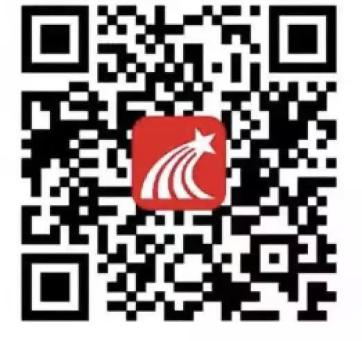 读者使用手机号注册登录后，首页右上角点击输入邀请码“czxy2020”进入活动总页面。在读者月活动栏点击图标参加 答题战“疫”、30分钟打卡、抗疫诗歌接力、“书脸秀”摄影（后两个活动在“活动管理”图标里）。其余活动参与方式见通知页面。二、活动内容1、连续21天的30分钟打卡讲座内容如下：2、“书脸秀”摄影活动通过“作品展示”栏目上传作品图片、合影图书/期刊资源名称、书籍内容或书评（100字以内）。一组照片视为一件参赛作品，每人限发表一件参赛作品。摄影作品的格式及内容要求：参赛作品由作者本人拍摄，利用书籍封面做创意摄影，从面部表情到肢体动作都可以成为拍摄内容，内容积极向上，无不良形象出现；参赛作品需未曾在其他摄影比赛中获奖，未曾在其它平面媒体发表。不得借用他人作品；不得加logo、水印、修饰性边框；合成及拼接照片，或其他增加、删减影像内容等影响作品真实性的照片不予参选； 摄影作品图片格式建议为JPG，单幅作品文件大小不低于2MB，建议不超过10MB。摄影作品示例：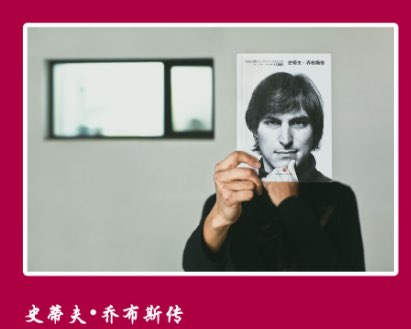 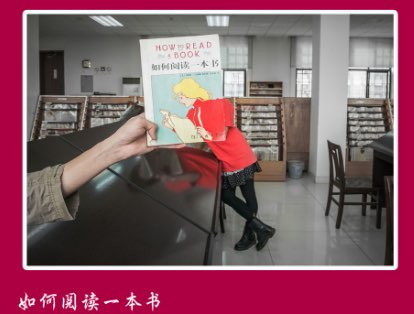 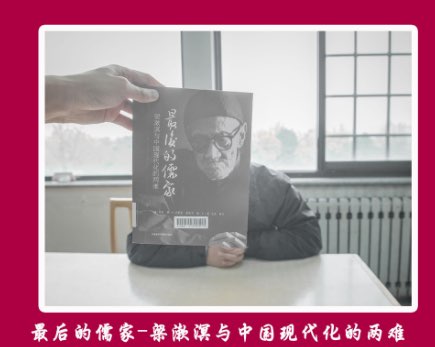 3、其余活动内容见通知页面。三、奖项设置1、答题战“疫”设一等奖1名，二等奖3名，三等奖10名，人气奖：50名。2、21天打卡完成者获得证书，并将从中抽取21名获得奖品。3、抗疫诗歌入选者都将获得奖品，并将从中评选一等奖1名，二等奖3名，三等奖5名，人气奖10名。4、“书脸秀”摄影活动将评选一等奖1名，二等奖3名，三等奖5名，人气奖10名。5、其余活动奖项设置见通知页面。6、奖项名额为上限，实际可能根据参与情况酌减。7、各活动奖品可能不同，以实际公布为准。8、图书馆会根据读者填写信息核实为本校师生后，再进行活动奖品发放。四、其余活动事项见通知页面。滁州学院图书馆2020年4月16日和名师相约——每天30分钟讲座打卡和名师相约——每天30分钟讲座打卡和名师相约——每天30分钟讲座打卡讲座名称主讲人单位职称大学时代你该如何阅读？胡翼青南京大学教授人为什么要阅读？尚重生武汉大学纸质书vs电子书：阅读新革命朱大可学者，文化批评家，作家"阅读的难忘境界赵丽宏著名作家、诗人、散文家史航：阅读带给我的一切史航著名编剧、策划人芳华易逝，文学永存严歌苓著名作家葛剑雄：读书与行路葛剑雄复旦大学教授大学，我们为什么而学习？李工真武汉大学教授年轻时应该做些什么？魏新作家学者王安忆：思想比知识更重要王安忆著名作家、文学家、中国作协副主席人类与疾病的抗争孙万儒中国科学院今天你愤怒了吗？章劲元华中科技大学杨振宁：我靠“好奇心”得了诺贝尔奖杨振宁著名物理学家今天，你表白了吗？费俊峰南京大学今天我们为什么还需要胡适任剑涛清华大学教授从审美文化到消费文化赵勇北京师范大学教授恐惧背后的秘密黄剑波华东师范大学教授免疫系统：人体内的“军警系统”于益芝第二军医大学教授细菌，是敌是友？陈代杰上海交通大学教授大学之道，在明明德张汝伦复旦大学教授“浪漫得要死，狂得要命”的盛唐“诗坛”戴建业华中师范大学教授